                              New Client Intake Form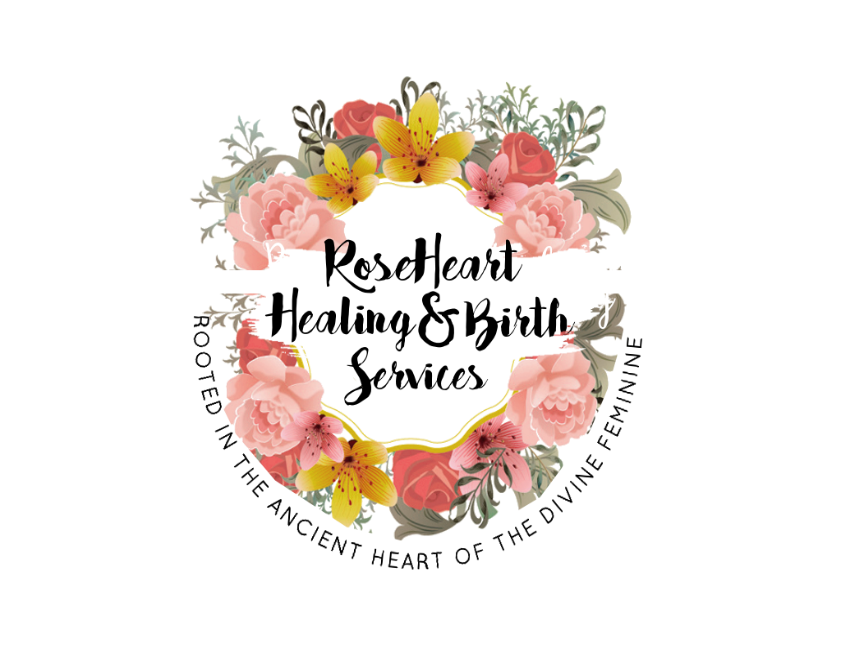 Name______________________                Date___________Address_________________________________________Email___________________________________________Phone Number_______________How did you hear about my services?__________________________________________________________________                          Have you had a healing treatment before Yes/No If yes, approx. date of last session & modality used_____________________________What is your goal for today’s session_________________________________________________________________________________________________________Do you have any difficulty lying on your back or stomach for the duration of the session?____________________________________________________________Please list any allergies_________________________________________________Are you sensitive to essential oils, smudge, or any scents in particular?__________________________________________________________Do you have any words you prefer in regards to your spirituality, any words you dislike?_____________________________________________________________Are there any particular areas of your body that are in pain, or that need special attention?__________________________________________________________________Are there any emotional difficulties that you have been experiencing?__________________________________________________________________Do you have any comments or questions before we begin? ___________________________________________________________________________________________Please sign below that you have received the Complementary &Alternative HealthCare Client Bill of RightsSignature________________________________Date______________Your task is not to seek for love, but merely to seek and find all the barriers within yourself you have built against it ~Rumi